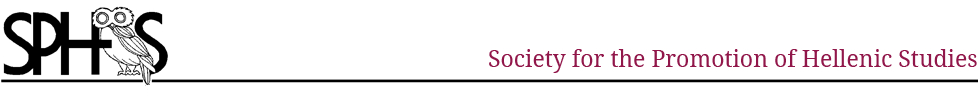 Society for the Promotion of Hellenic Studies University GrantsThe Hellenic Society Council will consider applications from Universities for a grant to assist an academic event in the field of Hellenic Studies in 2016. The grant is up to £2,000 for an academic conference on a research topic concerning any aspect of Hellenic Studies. All event materials should include the Society for the Promotion of Hellenic Studies logo. Grant holders are required to promote their event on social media and Storify it tagging @Hellenic_Soc. For an event involving a local school there is a parental consent form attached for your own distribution, if required.For an example of a recent successful event of this nature please follow the links to the ‘Technologies of Daily Life’ event from July 2015 organised by the Department of History and Classics at Swansea University.    Academic Conference: http://www.swansea.ac.uk/todl/    Schools’ event: http://swwclassicalassociation.weebly.com/todl-technology-workshop.html    Storify: https://storify.com/nimuevelien/technologies-of-daily-life-in-ancient-greece-559aef57b572c28d0ebdcaa6Please email the completed form and any related documentation by 1ST November 2015 to: office@hellenicsociety.org.ukPlease provide/attach further relevant information below.Society for the Promotion of Hellenic Studies Parental Consent FormDetails about your child	Institution:Name of applicant:Address:Email:Contact number:Conference for which a grant is sought:Date or period of conference:Brief description of the conference and any outreach-related activities connected to it:Estimated total cost of conference (please provide a full breakdown on separate sheets if necessary):Amount requested from the Society:Exact purpose for which this amount will be used:Likely contribution of the institution itself:Other funding obtained:Other funding applied for:Is this request likely to be recurrent? :When did your institution last receive a grant from SPHS? :How was the last SPHS-sponsored event advertised? :Date of application: Name:I (print name)_____________________________________, the Parent/Guardian (please delete as applicable) of (name of pupil) _________________________________, give permission for my child to take part in the event and be photographed, and for the images to be used appropriately on social media, in association with the Society for the Promotion of Hellenic Studies. Parent/GuardianName:____________________________________Signed:___________________________________Date:_____________________________________   